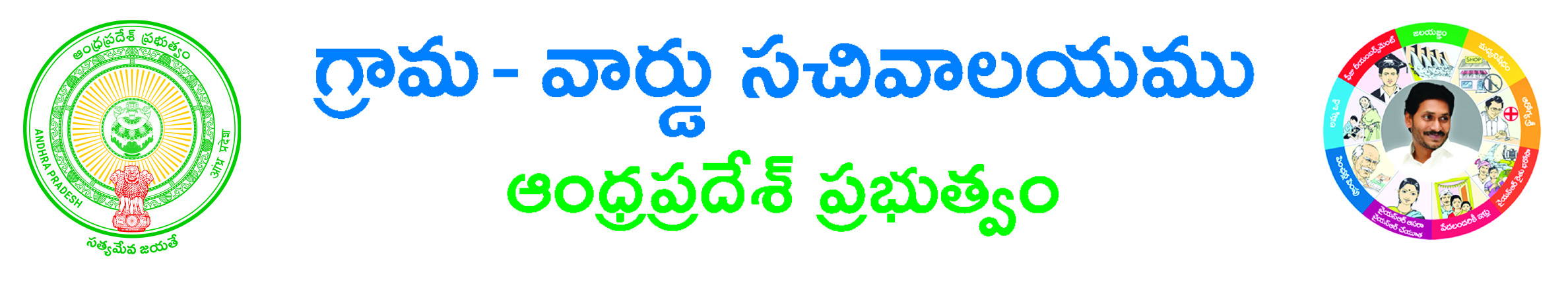 SRI VEERESHWARA SWAMI VARI TEMPLE SEVA TICKET BOOKING Seva Details  Seva Name*:         NityaKalyanamPurpose*:     Vivaham (Marriage)     Nootana Gruham (New House)      Udyogam (Job)      Santhanam (children)     Runa Vimochana (Debts Clearing)     Aarogyam (Health)    Ishwaryam (Money)   Vyapara Abhivrudhi (Business Growth)     Vyavasaya Abhivrudhi (Agricultural Growth)    Vidya (Education)     Udyoga Abhivrudhi (Promotions)     Prajadharana (Popularity)    Anyonya Dampatyam (Better Family)     Manassanthi (Peace)Birth star*:    Ashwini     Bharani    Krithika    Rohini    Mrigashira  Arudra    Punarvasu   Pushyami  Ashlesha   Makha    Pubba    Uttara    Hasta   Chitha    Swati     Vishaka    Anuradha    Jyeshta  Moola    Purva Ashada  Uttara Ashada   Shravanam   Dhanista   Satabhisham   Purva Bhadra  Uttara Bhadra RevathiSeva Booking Date*: __________________________Devotee Details Aadhar Card No: _________________________ Devotee Name*: _______________________________________Proof Document: ____________________________ Proof Document No: _________________________________Gothram: __________________________________ Nakshatram: _______________________________________ Gender*:  Male  Female 	Age: ________________	Mobile Number: _____________________________ Email Id*: __________________________________________________House No*: __________________ Street Name/Location*: ____________________________________________ Country*: INDIA 	  State*: _________________________ District*: ________________________________ Mandal*: _________________________ Village*: _____________________________ Pin Code: ______________Applicant Details Applicant Name*: ___________________________    Applicant Relation*: ________________________________Documents List:1. Application Form*2. Identity Proof *3. Passport Photo                                                                                                   Applicant’s Signature